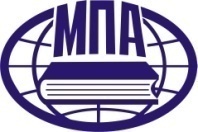 ПРОЕКТПрограмма  повышения квалификации технологов«Современное производство мучных кондитерских изделий»27 – 29 июня 2017 г. (г. Москва)Вторник, 27 июняВторник, 27 июня   09.00 – 10.00Регистрация участников программы повышения квалификации,      (ауд.329)       Чибисова Елена Серафимовна, куратор, ведущий методист кафедры пищевых производств Международной промышленной академии  10.00 – 10.30Официальное открытие программы повышения квалификации.«Круглый стол», знакомствоИльина Ольга Александровна, и.о. ректора Международной промышленной академии, доктор техн. наук, профессорСавенкова Татьяна Валентиновна,  директор ФГБНУ ВНИИ кондитерской промышленности, доктор техн. наук, профессорИунихина Вера Сергеевна, заведующий кафедрой пищевых производств Международной промышленной академии, доктор техн. наук, профессор 10.30 – 11.15 Проблемы формирования конкурентоспособного ассортимента мучных кондитерских изделий Савенкова Татьяна Валентиновна,  директор ФГБНУ ВНИИКП, д.т.н., профессор11.15-12.00 Современная законодательная и нормативная база в области производства пищевой продукцииИунихина Вера Сергеевна, зав. кафедрой МПА, д.т.н., профессор12.00-13.00Обед 13.00 – 14.00Роль стандартов в обеспечении качества кондитерских изделий Алешина Людмила Дмитриевна, научный сотрудник ФГБНУ ВНИИКП 14.00-15.00Практика применения ТР ТС 029/2012  «Требования безопасности пищевых добавок, ароматизаторов и технологических вспомогательных средств» при производстве мучных кондитерских изделийСеменова Полина Александровна, исполнительный директор Союза производителей пищевых ингредиентов, к.т.н., доцент15.00-16.00Формирование и способы управления микробиологической безопасностью мучных кондитерских изделий Полякова Светлана Петровна, заведующий отделом ФГБНУ  ВНИИКП,  к.т.н.16.00-17.00Организация государственного, общественного и производственного контроля за выполнением требований технических регламентов. Основные нарушения прав потребителей и обязательных требований технических регламентов17.00-17.30Консультации Среда, 28 июня, ауд. 329Среда, 28 июня, ауд. 32909.00 – 11.00Адаптация технологий к сырью с широким диапазоном качественных показателей.Рациональные технологии производства основных групп мучных кондитерских изделий.Талейсник Михаил Александрович, главный научный сотрудник ФГБНУ ВНИИКП, к.т.н.11.00-12.00Технологические аспекты производства специализированных мучных кондитерских изделийСолдатова Елена Александровна, старший научный сотрудник ФГБНУ  ВНИИКП, к.т.н.12.00 – 13.00Обед13.00 – 14.30 Особенности производства тортов и пирожных. Полуфабрикаты используемые при производстве тортов и пирожных.Принципы расчета рецептур мучных кондитерских изделийЩербакова Наталья Алексеевна, ведущий научный сотрудник ФГБНУ ВНИИКП, к.т.н.14.30 -15.00 Пищевая ценность и методика расчета химического состава и энергетической ценности мучных кондитерских изделийМистенева Светлана Юрьевна, научный сотрудник ФГБНУ ВНИИКП15.00-16.00Показатели пищевой ценности и отличительные признаки кондитерских изделийОсипов Максим Викторович, научный сотрудник ФГБНУ ВНИИ кондитерской промышленности, к.т.н.  16.00-17.00Особенности технологии сахарного печенья с использованием продуктов переработки из овощей и фруктовГерасимов Тимофей Викторович, научный сотрудник ФГБНУ ВНИИКП, к.т.н.Четверг, 29 июня,   ауд. 329Четверг, 29 июня,   ауд. 32909.00 – 10.30Современные подходы к оценке качества сырья и кондитерских изделий.Повышение сохранности мучных кондитерских изделийКондратьев Николай Борисович, начальник отдела ФГБНУ  ВНИИКП, д.т.н.10.30-11.15 Липаза как фактор конкурентоспособности кондитерских изделий. Оценка содержания фруктового сырья в кондитерских изделияхРуденко Оксана  Сергеевна, заведующий лабораторией ФГБНУ ВНИИ кондитерской промышленности  11.15-12.00Использование метода ИК-спектроскопии при оценке качества кондитерских изделий и сырья для их производстваКазанцев Егор Валерьевич, научный сотрудник ФГБНУ ВНИИ кондитерской промышленности, к.т.н.  12.00 – 13.00Обед13.00 – 14.30Основные виды глазури для глазирования мучных кондитерских изделий. Характеристика, технологические особенностиРысева Лариса Ивановна, заведующий отделом  ФГБНУ  ВНИИКП, к.т.н.     14.30 – 16.00 Этикетка и потребители: как донести информацию до покупателя в рамках действующего законодательстваСолдатова Елена Александровна, старший научный сотрудник ФГБНУ ВНИИ кондитерской промышленности, к.т.н.16.00-17.00Итоговое занятие. Круглый стол. Обсуждение результатов работы. Торжественное вручение удостоверений. Официальное закрытие программы повышения квалификацииПреподаватели, сотрудники МПА и ВНИИКП 